2021杰恩斯国际设计奖简章（中文简体）一、大赛背景:杰恩斯国际设计奖起源于韩国杰恩斯艺术中心（2012）,由来自中、日、韩三国的精英设计师共同发起。大赛以发现生活之美，探索设计对世界的影响为初心，立足于亚洲，向全球征集有创造性、艺术性、商业价值、社会价值的设计作品。“见证和预见”（WITNESS AND FORESEE）是杰恩斯设计奖的永恒主题和精神内核。大赛鼓励设计师从创意的角度去发现生活之美，寻求设计对当前社会各个层面的更优解决方案，以设计语言去“见证”这个时代；同时，也鼓励设计师突破想象，去探索未来世界的无限可能，“预见”下一个时代。杰恩斯设计奖与设计师、设计机构、设计媒体紧密合作，为每个极具创意的设计师和机构提供平台，展示设计才华，并推广设计作品。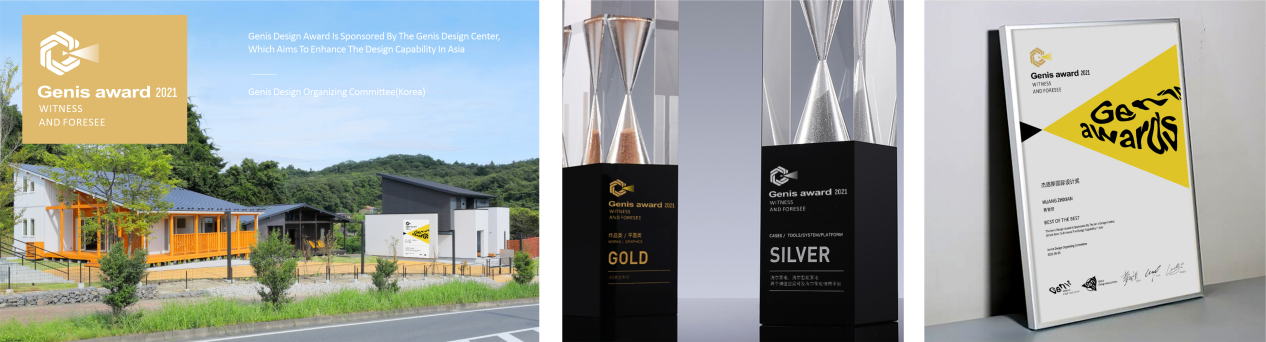 二、举办机构:主办：杰恩斯艺术中心（2012 Korea）承办：杰恩斯设计协会官网：www.genis-award.org 三、参赛资格:· 参赛作品必须是创作与2019年6月以后的原创作品。· 从事设计创作的公司、机构、院校师生或设计师均可参赛，大赛设置专业组和学生组。· 参赛提交作品数量不限，单个作品作者不能超过3人。· 鼓励以杰恩斯奖的主题“见证和预见”为主题进行创作。四、参赛类别:A：视觉传达类：VI设计、标志设计、包装设计、书籍设计、海报设计、吉祥物设计、插画设计等;B：工业产品类：工业设计、产品设计、结构设计、文创设计、家具设计等;C：环境空间类：环境设计、建筑设计、景观设计、室内设计、展示设计、规划设计等; D：服装饰品类：服装设计、珠宝设计、佩饰设计、染织设计、鞋帽设计等）五、奖项设置:专业组与学生组分组评奖，按类别分类别评审：✦ Genis 全场大奖：1名       ✦ Genis 金奖：5名✦ Genis 银奖：8名          ✦ Genis 铜奖：15名✦ Genis 评审奖：15%         ✦ Genis 新秀奖：20%注：Genis国际设计奖另设优秀指导教师奖、优秀组织奖，申报条件为：组织6件及以上合格参赛作品的机构、院校或指导老师（需要单独提交《杰恩斯成果奖申报表》到组委会邮箱），同时被推荐成为杰恩斯设计协会（Korea）终身会员资格。六、评奖标准:Genis Award由中、日、韩三国知名设计师组成评委组，将公正严谨的评选每件参赛作品。· 创造性：作品在视觉、触觉、味觉、听觉、嗅觉、材质、工艺、性能、情感等方面具有较大幅度的创新、提升或变革。· 美观性：作品具备较强的审美感官。· 商业性：作品具有较强的商业价值，在当前或未来较短时期内有望大范围投入市场，达成设计的实现与落地转化。· 环保性：作品的材料选择、制造工艺和能源消耗是否被控制在一个适当的比例里。是否更具环保价值。七、获奖权益 :杰恩斯国际设计奖组委会为获奖者们提供了能够达到最大程度宣传效果的获奖者后续服务，让获奖设计成为各界焦点。① 组委会为所有等级获奖者颁发获奖证书。② 获奖者可永久使用Genis Award国际设计奖标识，用于获奖者和获奖作品的标记。③ 所有获得者可被推荐获杰恩斯国际设计协会（中、日、韩）会员资格，成为会员后颁发会员证书，并于官网展示。④ 获奖作品将择优在官方网站进行线上展示。⑤后期多渠道媒体曝光度、关注度。八、作品提交 :本次比赛所有的参赛作品一律通过网络邮箱提交，若因后续工作需要，组委会可能会通知相关作者提交作品原件。提交要求：作品电子文档以A4幅面、JPG格式、300dpi、RGB模式，同时填写《GenisAward作品登记表》，表格在本文下方可下载，邮件名称格式为：参赛者姓名+类别，发送至邮箱：2012@genis-award.org，请将所有文件置于一个压缩包内。注：原则上，单个作品（含系列作品）不应超过5页。九、大赛日程 :2021杰恩斯国际设计奖时间公示，早鸟期有优惠！2020年12月01日00：00：早鸟期开启报名2021年02月01日24:00：早鸟期报名截止2021年02月02日00：00：正常期报名开始2021年04月30日24:00：报名截止2021年05月01日-05月05日：作品初评，评选出入围作品2021年05月06日-05月09日：作品终评，评选出获奖作品2021年05月10日10:00：公布获奖名单2021年05月15日10:00：官网上线获奖作品2021年05月15日-06月15日： 邮寄证书、奖杯2021年06月15日： 多平台作品展出、媒体报道注：大赛各阶段日程如有变动，，请关注大赛微信号、官网或留意邮箱有关大赛的通知。十、评审费用 :专业组：早鸟期180元/件，正常期280元/件
学生组：早鸟期80元/件，正常期150元/件
注：单系列作品收取一件作品参赛费用。杰恩斯国际设计协会会员可半价参赛。十一、付款方式 :支付宝账号：2012@genis-award.org 汇款时请注明作者姓名，同时将汇款凭证拍照（或截图），随作品一起发送到官方邮箱：2012@genis-award.org十二、赛事咨询 :E-mail：2012@genis-award.org
微信：Genis2012十三、相关申明 :· 杰恩斯国际设计奖大赛组委会本着公平、公正、公开的原则，将会在官网及相关传播媒体中公布赛程及最终获奖结果；· 组委会根据赛程赛制的实际情况，有调整奖项数量，取消或添加奖项的权利。· 组委会对本次活动有最终解释权及裁判权，如有作品纠纷问题可联系组委会进行举报，并提供相应的证据作为佐证（如抄袭作品的相关文件），一经查实将取消获奖人员资质，奖状及奖杯等；· 主办方对所有参赛作品享有展示、出版及推广、宣传等权利。十四、参赛资料 :↓ 2021 GenisAward 杰恩斯国际设计奖申报表下载↓ 2021 GenisAward 杰恩斯成果奖申报表下载可前往大赛官网：www.genis-award.org 查看相关资料，下载参赛文件 © Copyright 2020 Genis-award.org 2021 Genis Award International Design Award1. Competition background:Genis International Design Award originated from the Genis Art Center in South Korea (2012) and was jointly initiated by elite designers from China, Japan and Korea. The competition is based on the original intention of discovering the beauty of life and exploring the impact of design on the world, based in Asia, soliciting creative, artistic, commercial and social value design works from the world."WITNESS AND FORESEE" is the eternal theme and spiritual core of the Genis Award. The competition encourages designers to discover the beauty of life from a creative perspective, seek better solutions to all levels of the current society, and use design language to "witness" this era; at the same time, it also encourages designers to break through imagination and explore the future world. Infinite possibilities, "foresee" the next era.Genis Award works closely with designers, design agencies, and design media to provide a platform for every creative designer and agency to showcase design talents and promote design works.2. Organizing organization:Organizer: Genis Art Center (2012 Korea)Organizer: Genis Design AssociationOfficial website: www.genis-award.org3. Qualifications:· Entries must be created and original works after June 2019.· Teachers, students or designers from companies, institutions, colleges and universities that are engaged in design creation can participate, and the competition has a professional group and a student group.· There is no limit to the number of submitted works, and no more than 3 authors of a single work.· Encourage creation with the theme of the Genis Award "witness and foresight".4. Entry categories:A: Visual communication: VI design, logo design, packaging design, book design, poster design, mascot design, illustration design, etc.;B: Industrial products: industrial design, product design, structural design, cultural and creative design, furniture design, etc.;C: Environmental space category: environmental design, architectural design, landscape design, interior design, display design, planning design, etc.;D: Clothing accessories category: clothing design, jewelry design, accessory design, dyeing and weaving design, shoe and hat design, etc.)5. Awards setting:The professional group and the student group will be evaluated in groups, and the evaluation will be divided into categories:✦ Genis Grand Prize: 1 winner ✦ Genis Gold Award: 5 winners✦ Genis Silver Award: 8 ✦ Genis Bronze Award: 15✦ Genis Jury Award: 15% ✦ Genis Rookie Award: 20%Note: The Genis International Design Award also has an Excellent Instructor Award and an Excellent Organization Award. The application conditions are: organizations, colleges or instructors that organize 6 or more qualified entries (required to submit a separate "Genis Achievement Award Application Form" Go to the organizing committee mailbox), and was recommended to become a lifetime member of the Genis Design Association (Korea).Award criteria:The Genis Award is composed of a jury composed of well-known designers from China, Japan, and South Korea, and each entry will be selected fairly and rigorously.· Creativity: The work has a greater degree of innovation, improvement or change in terms of vision, touch, taste, hearing, smell, material, craftsmanship, performance, and emotion.· Aesthetic: The work has a strong aesthetic sense.Commerciality: The work has strong commercial value and is expected to be put into the market on a large scale at present or in a short period of time in the future to achieve the realization and landing transformation of the design.· Environmental protection: Whether the material selection, manufacturing process and energy consumption of the work are controlled in an appropriate ratio. Whether it has more environmental value.7. Award-winning rights:The Genis International Design Award Organizing Committee provides the winners with follow-up services that can achieve the greatest publicity effect, making the winning design the focus of all walks of life.① The organizing committee will issue award certificates to all level winners.② Winners can permanently use the Genis Award international design award logo to mark the winners and winning works.③ All winners can be recommended for membership of Genis International Design Association (China, Japan, and Korea), and membership certificates will be issued after they become members and displayed on the official website.④ The winning works will be selected for online display on the official website.⑤ Exposure and attention of multi-channel media in the later stage.8. Submission of works:All entries in this competition will be submitted via webmail. If necessary for follow-up work, the organizing committee may notify the relevant authors to submit the original works.Submission requirements: The electronic document of the work should be in A4 format, JPG format, 300dpi, RGB mode, and fill in the "GenisAward Work Registration Form". The form can be downloaded at the bottom of this article. The email name format is: participant name + category, sent to the mailbox: 2012 @genis-award.org, please put all files in a compressed package.Note: In principle, a single work (including series of works) should not exceed 5 pages.9. Competition schedule:2021 Genis International Design Award time announcement, early bird period has a discount!00:00 on December 1, 2020: Registration opens for early bird periodFebruary 01, 2021 24:00: Early bird period registration deadline00:00 February 02, 2021: Registration for the normal period beginsApril 30, 2021 24:00: Registration deadlineMay 1st to May 5th, 2021: preliminary evaluation of works, selection of shortlisted worksMay 06 to May 9, 2021: Final evaluation of works, selection of winning works10:00, May 10, 2021: Announcement of winners10:00, May 15, 2021: The winning works are online on the official websiteMay 15th-June 15th, 2021: Mailing certificates and trophiesJune 15, 2021: Multi-platform works exhibition, media reportsNote: If there is any change in the schedule of each stage of the competition, please follow the WeChat account of the competition, the official website or pay attention to the email notification about the competition.10. Evaluation fee:Professional group: RMB 180/piece for early bird period, RMB 280/piece for normal periodStudent group: 80 yuan/piece for early bird period, 150 yuan/piece for normal periodNote: For a single series of works, one entry fee will be charged. Members of the Genis International Design Association can participate at half price.11. Payment method:Alipay account: 2012@genis-award.orgPlease indicate the name of the author when remittance, and take a photo (or screenshot) of the remittance voucher and send it to the official email: 2012@genis-award.org12. Event consultation:E-mail: 2012@genis-award.orgWeChat: Genis201213. Relevant statement:· The Organizing Committee of the Genis International Design Award Competition will announce the schedule and the final award results on the official website and relevant media based on the principles of fairness, impartiality and openness;· The organizing committee has the right to adjust the number of awards, cancel or add awards according to the actual situation of the competition system.· The organizing committee has the final right to interpret and judge this event. If there is any dispute about the work, you can contact the organizing committee to report and provide corresponding evidence as supporting evidence (such as plagiarizing works related documents). Once verified, the award will be cancelled Personnel qualifications, certificates and trophies, etc.;· The organizer has the right to display, publish, promote and publicize all entries.14. Participation information:↓ 2021 Genis International Design Award Application Form Download↓ 2021 Genis Award Application Form DownloadGo to the official website of the competition: www.genis-award.org to view relevant information and download the competition documents© Copyright 2020 Genis-award.org2021年ジェインズインターナショナルデザインアワードパンフレット（Japanese）1.競争の背景：ジェインズインターナショナルデザインアワードは、韓国のジェインズアートセンター（2012年）から発足し、中国、日本、韓国のエリートデザイナーが共同で発足しました。このコンテストは、アジアを拠点とし、世界から創造的、芸術的、商業的、社会的価値のあるデザイン作品を募集し、生命の美しさを発見し、デザインが世界に与える影響を探求するという当初の意図に基づいています。「WITNESSANDFORESEE」は、ジェインズデザインアワードの永遠のテーマであり、精神的な核心です。このコンテストは、デザイナーが創造的な視点から人生の美しさを発見し、現在の社会のすべてのレベルに対してより良い解決策を模索し、デザイン言語を使用してこの時代を「目撃」することを奨励します。同時に、デザイナーが想像力を打ち破り、未来の世界を探索することも奨励します。無限の可能性、次の時代を「予見」。Jaynes Design Awardは、デザイナー、デザインエージェンシー、デザインメディアと緊密に連携して、すべてのクリエイティブデザイナーやエージェンシーがデザインの才能を披露し、デザイン作品を宣伝するためのプラットフォームを提供します。2.組織組織：主催：ジェインズアートセンター（2012韓国）主催者：ジェインズデザイン協会公式サイト：www.genis-award.org3.資格：・2019年6月以降にエントリーを作成し、オリジナル作品を作成する必要があります。・デザイン制作に携わる企業、機関、大学、大学の教師、学生、デザイナーが参加でき、専門家グループと学生グループがあります。・提出する作品の数に制限はなく、1つの作品に対して3人以下の著者がいます。・ジェインズ賞「目撃者と先見性」をテーマに創造を奨励する。4.エントリーカテゴリー：A：ビジュアルコミュニケーション：VIデザイン、ロゴデザイン、パッケージデザイン、ブックデザイン、ポスターデザイン、マスコットデザイン、イラストデ​​ザインなど。B：工業製品：工業デザイン、製品デザイン、構造デザイン、文化的および創造的デザイン、家具デザインなど。C：環境空間カテゴリー：環境デザイン、建築デザイン、景観デザイン、インテリアデザイン、ディスプレイデザイン、計画デザインなど。D：衣料品アクセサリーカテゴリー：衣料品デザイン、ジュエリーデザイン、アクセサリーデザイン、染色と織りのデザイン、靴と帽子のデザインなど）5.賞の設定：専門家グループと学生グループはグループで評価され、評価は次のカテゴリに分類されます。✦ジェニス大賞：1人の受賞者✦ジェニス金賞：5人の受賞者✦ジェニスシルバーアワード：8✦ジェニスブロンズアワード：15✦GenisJuryAward：15％✦GenisRookieAward：20％注：Genis International Design Awardには、Excellent InstructorAwardとExcellentOrganization Awardもあります。応募条件は、6つ以上の資格のあるエントリーを整理する組織、大学、またはインストラクターです（別の「JaynesAchievementAward応募フォーム」を提出する必要があります）。組織委員会のメールボックスに移動します）、Jaynes Design Association（韓国）の生涯メンバーになることが推奨されました。6、賞の基準：Genis Awardは、中国、日本、韓国の著名なデザイナーで構成される審査員で構成され、各エントリーは公正かつ厳密に選択されます。・創造性：この作品は、視覚、触覚、味覚、聴覚、匂い、素材、職人技、パフォーマンス、感情などの点で、より高度な革新、改善、または変化をもたらします。・美的：作品は強い美意識を持っています。商業性：この作品は商業的価値が高く、デザインの実現と着陸の変革を達成するために、現在または将来的に大規模に市場に投入されることが期待されています。・環境保護：材料の選択、製造プロセス、および作業のエネルギー消費が適切な比率で制御されているかどうか。より環境的な価値があるかどうか。7.受賞歴のある権利：ジェインズインターナショナルデザインアワード組織委員会は、受賞者に最大の宣伝効果を達成できるフォローアップサービスを提供し、受賞したデザインをすべての人生の歩みの焦点にします。①組織委員会は、すべてのレベルの受賞者に賞状を発行します。②受賞者は、Genis Award国際デザイン賞のロゴを恒久的に使用して、受賞者と受賞作品をマークすることができます。③受賞者全員にジェインズインターナショナルデザインアソシエーション（中国、日本、韓国）の会員推薦が可能で、入会後に会員証が発行され、公式サイトに掲載されます。④受賞作品は公式サイトに掲載されます。⑤後期のマルチチャンネルメディアの露出と注目。8.作品の提出：このコンテストのすべてのエントリーはウェブメールで提出されます。フォローアップ作業に必要な場合、組織委員会は関連する著者にオリジナルの作品を提出するよう通知することがあります。提出要件：作品の電子文書は、A4形式、JPG形式、300dpi、RGBモードで、「GenisAward作品登録フォーム」に記入する必要があります。フォームはこの記事の下部からダウンロードできます。メール名の形式は、参加者名+カテゴリ、メールボックスに送信：2012 @ genis-award.org、すべてのファイルを圧縮パッケージに入れてください。注：原則として、1つの作品（一連の作品を含む）は5ページを超えてはなりません。9.競技スケジュール：2021年ジェインズインターナショナルデザインアワードのタイムアナウンス、アーリーバード期間に割引があります！2020年12月1日00:00：アーリーバード期間の登録開始2021年2月1日24:00：アーリーバード期間の登録期限00:00 2021年2月2日：通常期間の登録開始2021年4月30日24:00：登録締切2021年5月1日〜5月5日：作品の予備評価、最終選考作品の選定2021年5月6日〜5月9日：作品の最終評価、受賞作品の選定2021年5月10日10:00：受賞者発表2021年5月15日10:00：受賞作品は公式サイトでオンライン公開2021年5月15日〜6月15日：証明書とトロフィーの郵送2021年6月15日：マルチプラットフォーム作品展、メディア報道注：競技の各段階のスケジュールに変更がある場合は、競技のWeChatアカウント、公式Webサイトをフォローするか、競技に関する電子メール通知に注意してください。10.評価料：専門家グループ：アーリーバード期間は180人民元/個、通常期間は280人民元/個学生グループ：アーリーバード期間は80元/個、通常期間は150元/個注：1つのシリーズの作品の場合、1つのエントリー料金が請求されます。ジェインズ国際デザイン協会の会員は半額で参加できます。11.支払い方法：Alipayアカウント：2012@genis-award.org送金の際は作者の名前を明記し、送金バウチャーの写真（またはスクリーンショット）を撮り、公式メールに送信してください：2012@genis-award.org12.イベント相談：Eメール：2012@genis-award.orgWeChat：Genis201213.関連するステートメント：・ジェインズインターナショナルデザインアワードコンペティションの組織委員会は、公平性、公平性、開放性の原則に基づいて、公式ウェブサイトと関連メディアでスケジュールと最終的なアワード結果を発表します。・組織委員会は、競争システムの実際の状況に応じて、賞の数を調整したり、賞をキャンセルまたは追加したりする権利を有します。・組織委員会は、このイベントを解釈および判断する最終的な権利を有します。作業について紛争がある場合は、組織委員会に連絡して、対応する証拠を裏付けとなる証拠として報告および提供できます（作業関連文書の盗用など）。確認されると、賞は取り消されます。人員の資格、証明書、トロフィーなど。・主催者は、すべてのエントリを表示、公開、宣伝、および公開する権利を有します。14.参加情報：↓2021GenisAward Jaynes International DesignAward申請書ダウンロード↓2021GenisAward申込書ダウンロードコンテストの公式ウェブサイトwww.genis-award.orgにアクセスして、関連情報を表示し、コンテストのドキュメントをダウンロードしてください。©Copyright2020 Genis-award.org2021 Genis Award 국제 디자인 상1. 대회 배경 :Genis International Design Award는 대한민국 Genis Art Center (2012)에서 시작되었으며 중국, 일본, 한국의 엘리트 디자이너들이 공동으로 시작했습니다. 본 대회는 삶의 아름다움을 발견하고 디자인의 영향을 탐구하려는 원래 의도를 바탕으로합니다. 아시아에 기반을 둔 세계에서 창의적, 예술적, 상업적 및 사회적 가치 디자인 작품을 세계에서 모집합니다."WITNESS AND FORESEE"는 Genis Award의 영원한 주제이자 정신적 핵심입니다.이 대회는 디자이너가 창의적인 관점에서 삶의 아름다움을 발견하고, 현재 사회의 모든 수준에서 더 나은 솔루션을 찾고, 디자인 언어를 사용하여 "증인"하도록 장려합니다. "이 시대, 동시에 디자이너가 상상력을 깨고 미래 세계를 탐험하도록 장려합니다. 무한한 가능성, 다음 시대를"예측 "합니다.Genis Award는 디자이너, 디자인 에이전시 및 디자인 미디어와 긴밀하게 협력하여 모든 크리에이티브 디자이너 및 에이전시가 디자인 재능을 선보이고 디자인 작품을 홍보 할 수있는 플랫폼을 제공합니다.2. 조직 조직 :주최 : 지니스 아트 센터 (2012 한국)주최 : Genis Design Association공식 웹 사이트 : www.genis-award.org3. 자격 :· 출품작은 2019 년 6 월 이후에 작성하고 원본 작품이어야합니다.· 디자인 창작에 종사하는 회사, 기관, 대학, 대학교의 교사, 학생 또는 디자이너가 참여할 수 있으며, 대회에는 전문 그룹과 학생 그룹이 있습니다.· 출품작의 수에는 제한이 없으며 한 작품의 저자는 3 명 이내입니다.· Genis Award "증인과 선견지명"을 주제로 창작을 장려합니다.4. 엔트리 카테고리 :A : 비주얼 커뮤니케이션 : VI 디자인, 로고 디자인, 포장 디자인, 책 디자인, 포스터 디자인, 마스코트 디자인, 일러스트레이션 디자인 등;B : 산업 제품 : 산업 디자인, 제품 디자인, 구조 디자인, 문화 및 창의적인 디자인, 가구 디자인 등;C : 환경 공간 카테고리 : 환경 디자인, 건축 디자인, 조경 디자인, 인테리어 디자인, 디스플레이 디자인, 기획 디자인 등;D : 의류 액세서리 카테고리 : 의류 디자인, 보석 디자인, 액세서리 디자인, 염색 및 직조 디자인, 신발 및 모자 디자인 등)5. 수상 설정 :전문가 그룹과 학생 그룹은 그룹으로 평가되며 평가는 다음 범주로 나뉩니다.✦ Genis Grand Prize : 1 명 ✦ Genis Gold Award : 5 명✦ Genis Silver Award : 8 개 ✦ Genis Bronze Award : 15 개✦ Genis Jury Award : 15 % ✦ Genis Rookie Award : 20 %참고 : Genis International Design Award에는 또한 우수 강 사상 및 우수 조직 상이 있습니다. 신청 조건은 다음과 같습니다. 6 개 이상의 자격을 갖춘 출품작을 조직하는 조직, 대학 또는 강사 (별도의 "Genis Achievement Award 신청서"제출 필요) 조직위원회 우체통에), Genis Design Association (Korea)의 평생 회원으로 추천되었습니다.6. 수상 기준 :Genis Award는 중국, 일본, 한국의 유명 디자이너로 구성된 심사위 원단으로 구성되며 각 출품작은 공정하고 엄격하게 선정됩니다.· 창의성 :이 작품은 시각, 촉각, 미각, 청각, 후각, 재료, 장인 정신, 성능 및 감정 측면에서 더 큰 혁신, 개선 또는 변화를 가지고 있습니다.· 미적 : 작품은 강한 미적 감각을 가지고 있습니다.상업성 :이 작품은 상업적 가치가 강하며 현재 대규모로 시장에 출시되거나 향후 단기간에 시장에 출시되어 디자인의 실현 및 착지 전환을 달성 할 것으로 예상됩니다.· 환경 보호 : 작업의 재료 선택, 제조 공정 및 에너지 소비가 적절한 비율로 제어되는지 여부 환경 가치가 더 있는지 여부.7. 수상 경력에 빛나는 권리 :Genis International Design Award Organizing Committee는 수상자들에게 최고의 홍보 효과를 얻을 수있는 후속 서비스를 제공하여 수상한 디자인이 모든 삶의 초점이되도록합니다.① 조직위원회는 모든 레벨 수상자에게 상장을 발급합니다.② 수상자는 Genis Award 국제 디자인 상 로고를 영구적으로 사용하여 수상작 및 수상작을 표시 할 수 있습니다.③ 모든 당첨자는 Genis International Design Association (중국, 일본, 한국)의 회원으로 추천 될 수 있으며, 회원증은 회원 가입 후 발급되어 공식 홈페이지에 게재됩니다.④ 당선작은 공식 홈페이지에 온라인 전시 될 예정이다.⑤ 후반기 다 채널 매체의 노출과 관심.8. 작품 제출 :본 대회의 모든 출품작은 웹 메일을 통해 제출되며, 후속 작업을 위해 필요한 경우 조직위원회에서 관련 저자에게 원본 제출을 통지 할 수 있습니다.제출 요건 : 작품의 전자 문서는 A4 형식, JPG 형식, 300dpi, RG 형식이어야합니다.